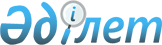 Қазақстан Республикасы Yкiметiнiң резервiнен қаражат бөлу туралыҚазақстан Республикасы Үкіметінің 2006 жылғы 14 желтоқсандағы N 1201 Қаулысы



      "2006 жылға арналған республикалық бюджет туралы" Қазақстан Республикасының 2005 жылғы 22 қарашадағы 
 Заңына 
, "Қазақстан Республикасы Үкiметiнiң және жергiлiктi атқарушы органдардың резервтерiн пайдалану ережесiн бекiту туралы" Қазақстан Республикасы Yкiметiнiң 2004 жылғы 27 желтоқсандағы N 1405 
 қаулысына 
 сәйкес Қазақстан Республикасының Үкiметi 

ҚАУЛЫ ЕТЕДI:





      1. Қазақстан Республикасы Қаржы министрлiгiне осы қаулыға қосымшаға сәйкес сот шешiмдерiн орындау үшiн 2006 жылға арналған республикалық бюджетте көзделген Қазақстан Республикасы Үкiметiнiң соттар шешiмдерi бойынша мiндеттемелердi орындауға арналған резервiнен 27947593 (жиырма жетi миллион тоғыз жүз қырық жетi мың бес жүз тоқсан үш) теңге бөлiнсiн.




      2. Осы қаулы қол қойылған күнiнен бастап қолданысқа енгiзiледi.

      

Қазақстан Республикасының




      Премьер-Министрi

 




                                         Қазақстан Республикасы



                                               Yкiметiнiң



                                      2006 жылғы 14 желтоқсандағы



                                         N 1201 қаулысына қосымша


            Орындауға жататын сот актiлерiнiң тiзбесi


					© 2012. Қазақстан Республикасы Әділет министрлігінің «Қазақстан Республикасының Заңнама және құқықтық ақпарат институты» ШЖҚ РМК
				
Р/с



N

№

Сот органының атауы және шешімнің шығарылған күні

Талапкер

Мемлекеттік баж шегерілген сома (теңге)

Мемлекеттік баж (теңге)

1

2

3

4

5

1

Алматы облысы Текелі қалалық сотының 2003 жылғы 26.09. сырттай шешімі,



Алматы облысы Текелі қалалық сотының 2005 жылғы 03.02. ұйғарымы,



Алматы облысы Текелі қалалық сотының 2005 жылғы 11.03. ұйғарымы

Б.А. Таубаев

1500000

2

Алматы қаласы Бостандық аудандық сотының 1998 жылғы 19.06. шешімі, Алматы облыстық соты қадағалау алқасының 2005 жылғы 11.07. қаулысы

К.А. Сейітова

150000

3

Шығыс Қазақстан облысы Өскемен қаласы N 2 сотының 2004 жылғы 04.10. шешімі,



Шығыс Қазақстан облыстық соты азаматтық істер жөніндегі алқасының 2004 жылғы 16.11. қаулысы,



Шығыс Қазақстан облысы Өскемен қаласы N 2 сотының 2005 жылғы 11.02. ұйғарымы,



Шығыс Қазақстан облыстық соты қадағалау алқасының 2005 жылғы 07.09. қаулысы

В.В. Перкин

100000

4

Шығыс Қазақстан облысы Өскемен қаласы N 2 сотының 2003 жылғы 03.10. шешімі,



Шығыс Қазақстан облыстық соты азаматтық істер жөніндегі алқасының 2003 жылғы 17.11. апелляциялық қаулысы,



Шығыс Қазақстан облысы Өскемен қаласы N 2 сотының 2005 жылғы 11.02. ұйғарымы

Т.А. Сейсекенов

87200

5

Талдықорған қалалық сотының 2005 жылғы 11.03. шешімі

И.И. Новиков

447434

6

Қызылорда қалалық сотының 2004 жылғы 29.11. шешімі,



Қызылорда қалалық сотының 2005 жылғы 04.03. ұйғарымы

К.А. Елеуова

313152

7

Қарағанды облысы Теміртау қалалық сотының 2005 жылғы 10.06. шешімі

А.А. Камичайтис

80000

8

Алматы қаласы Бостандық аудандық сотының 2002 жылғы 19.09. шешімі,



Алматы қалалық соты қадағалау алқасының 2003 жылғы 28.07. қаулысы,



Алматы қаласы Бостандық аудандық N 2 сотының 2005 жылғы 15.02. ұйғарымы

Г.Б. Айманов

3000000

9

Солтүстік Қазақстан облысы Тайынша аудандық сотының 2005 жылғы 15.04. шешімі

А.Г. Биллер

10486

10

Астана қаласы Сарыарқа аудандық сотының 2004 жылғы 27.01. шешімі,



Астана қаласы Сарыарқа аудандық сотының 2005 жылғы 21.06. ұйғарымы

Я.И. Овсянкин

66310

11

Батыс Қазақстан облысы Зеленов аудандық сотының 2005 жылғы 08.02. шешімі,



Батыс Қазақстан облысы Зеленов аудандық сотының 2005 жылғы 11.10. ұйғарымы

А.С. Сердобинцев

315976

12

Алматы қаласы Алмалы аудандық сотының 2003 жылғы 27.06. шешімі,



Алматы қалалық соты азаматтық істер жөніндегі алқасының 2003 жылғы 21.08. қаулысы,



Алматы қаласы Алмалы аудандық сотының 2005 жылғы 05.03. ұйғарымы

З.У. Өтегенова

135000

13

Ақтөбе қалалық сотының 1998 жылғы 24.08. шешімі,



Ақтөбе қаласы сотының 1999 жылғы 22.06. шешімі,



Ақтөбе қаласы сотының 2000 жылғы 15.07. ұйғарымы,



Ақтөбе қаласы сотының 2001 жылғы 13.09. ұйғарымы,



Ақтөбе қаласы сотының 2005 жылғы 14.04. ұйғарымы

А. Алманова

96099

14

Алматы облысы Жамбыл аудандық сотының 2003 жылғы 31.03. шешімі,



Алматы облысы Жамбыл аудандық сотының 2005 жылғы 28.02. ұйғарымы

Д.Т. Нәренова

500000

15

Батыс Қазақстан облысы Орал қалалық сотының 2004 жылғы 09.09. шешімі,



Батыс Қазақстан облысы Орал қалалық сотының 2005 жылғы 22.04. ұйғарымы

Н.М. Ермағамбетов

78774

16

Қарағанды облысы Жезқазған қалалық сотының 2004 жылғы 29.09. шешімі,



Қарағанды облысы Жезқазған қалалық сотының 2005 жылғы 14.04. ұйғарымы

А.С. Сүлейменов

25000

17

Астана қаласы Сарыарқа аудандық сотының 2003 жылғы 13.05. ұйғарымы,



Астана қаласы Сарыарқа аудандық сотының 2005 жылғы 07.02. ұйғарымы

К.О. Омаров

571404

18

Астана қаласы Сарыарқа аудандық сотының 2004 жылғы 12.01. шешімі,



Астана қаласы қадағалау алқасының 2004 жылғы 22.07. қаулысы,



Астана қаласы Сарыарқа аудандық сотының 2005 жылғы 28.01. ұйғарымы,



Астана қаласы қадағалау алқасының 2005 жылғы 28.04. қаулысы

Г.А. Ахметова

100000

19

Алматы қаласы Алмалы аудандық сотының 2002 жылғы 19.03. шешімі,



Алматы қалалық соты азаматтық істер жөніндегі алқасының 2002 жылғы 30.05. қаулысы,



Алматы қалалық соты қадағалау алқасының 2004 жылғы 26.07. қаулысы,



Алматы қаласы Алмалы аудандық сотының 2005 жылғы 02.02. ұйғарымы

О.К. Мүлкібай

900000

20

Өскемен гарнизоны әскери сотының 2005 жылғы 06.04. шешімі,



Қазақстан Республикасы әскерлерінің әскери соты азаматтық істер жөніндегі алқасының 2005 жылғы 17.05. қаулысы

С.С. Жәмпейісов

100000

21

Өскемен қалалық сотының 2001 жылғы 08.02. шешімі,



Өскемен қалалық сотының 2004 жылғы 15.03. ұйғарымы,



Өскемен қалалық сотының 2005 жылғы 08.04. ұйғарымы

Б.Б. Кизатова

570363

22

Шымкент қалалық сотының 2004 жылғы 07.10. шешімі,



Оңтүстік Қазақстан облыстық соты қадағалау алқасының 2005 жылғы 04.08. қаулысы

Д.Т. Кожаков

300000

23

Астана қаласы Сарыарқа аудандық сотының 2005 жылғы 07.04. шешімі

А.И. Ісләмов

1050000

24

Астана қаласы сотының 2004 жылғы 02.03. шешімі,



Астана қаласы сотының 2006 жылғы 25.01. ұйғарымы,



Қазақстан Республикасы Жоғарғы Соты азаматтық істер жөніндегі алқасының 2004 жылғы 04.05. қаулысы,



Қазақстан Республикасы Жоғарғы Соты қадағалау алқасының 2005 жылғы 24.08. қаулысы

"Қаражанбасмұнай" ААҚ

6489440

25

Астана қаласы Сарыарқа аудандық сотының 2005 жылғы 05.03. шешімі,



Астана қаласы азаматтық істер жөніндегі алқасының 2005 жылғы 21.06. қаулысы

А.Г. Сизов

10000

26

Жамбыл облысы Шу аудандық сотының 2005 жылғы 04.07. шешімі

В.Н. Константинова

320000

27

Ақтөбе облысы Темір аудандық сотының 2003 жылғы 13.03. шешімі,



Ақтөбе облыстық соты азаматтық істер жөніндегі алқасының 2003 жылғы 15.04. қаулысы,



Ақтөбе облысы Темір аудандық сотының 2005 жылғы 20.01. ұйғарымы

К. Жұмағалиева

166800

28

Жамбыл облысы Қордай аудандық сотының 2000 жылғы 25.01. шешімі,



Жамбыл облысы Қордай аудандық сотының 2004 жылғы 03.11. ұйғарымы,



Жамбыл облысы Қордай аудандық сотының 2005 жылғы 07.04. ұйғарымы

А. Қонтаев

467102

29

Батыс Қазақстан облысы Зеленов аудандық сотының 2003 жылғы 29.10. шешімі,



Батыс Қазақстан облыстық соты азаматтық істер жөніндегі алқасының 2003 жылғы 02.12. қаулысы,



Батыс Қазақстан облысы Зеленов аудандық сотының 2005 жылғы 05.05. ұйғарымы

Д.А. Дүйсенғалиев

620436

30

Ақтөбе қаласы сотының 2002 жылғы 24.04. шешімі,



Ақтөбе қаласы сотының 2005 жылғы 31.01. ұйғарымы

А.А. Өтепқалиев

70000

31

Қарағанды қаласы Қазыбек би аудандық N 2 сотының 2003 жылғы 19.09. шешімі,



Қарағанды қаласы Қазыбек би аудандық N 2 сотының 2005 жылғы 09.02. ұйғарымы

Н.Ж. Кумар

50000

32

Ақтөбе қаласы сотының 2004 жылғы 11.11. шешімі,



Ақтөбе облыстық соты азаматтық істер жөніндегі алқасының 2004 жылғы 21.12. қаулысы,



Ақтөбе қаласы сотының 2005 жылғы 31.01. ұйғарымы

А. Әмриден

110460

33

Қызылорда қалалық сотының 2002 жылғы 19.07 шешімі,



Қызылорда облыстық соты азаматтық істер жөніндегі алқасының 2002 жылғы 21.08 қаулысы,



Қызылорда қалалық сотының 2005 жылғы 20.06. ұйғарымы

К.П. Тайманов

750000

34

Ақтөбе қалалық сотының 2004 жылғы 26.07. шешімі,



Ақтөбе қалалық сотының 2005 жылғы 02.02. ұйғарымы

Б.Т. Арынғазиев

513804

35

Шығыс Қазақстан облысы Өскемен қалалық сотының 2005 жылғы 11.10. шешімі

К.Д. Берікболов

532496

36

Семей қалалық сотының 2003 жылғы 09.12. шешімі,



Шығыс Қазақстан облыстық соты азаматтық істер жөніндегі алқасының 2004 жылғы 11.02. қаулысы,



Семей қалалық сотының 2005 жылғы 17.02. ұйғарымы

К.А. Головачук

92000

37

Алматы қаласы Алмалы аудандық сотының 2002 жылғы 28.06. шешімі,



Алматы қаласы Алмалы аудандық сотының 2005 жылғы 04.03. ұйғарымы

М.А. Ахметханов

82712

38

Шығыс Қазақстан облысы Риддер қалалық сотының 2004 жылғы 12.04. шешімі,



Шығыс Қазақстан облысы Риддер қалалық сотының 2005 жылғы 26.10. ұйғарымы

А.В. Мушко

100000

39

Қарағанды облысы Қарқаралы аудандық сотының 2005 жылғы 22.07. шешімі,



Қарағанды облыстық соты азаматтық істер жөніндегі алқасының 2005 жылғы 07.09. қаулысы

Д.Т. Оразбаев

1550000

40

Алматы қаласы Әуезов аудандық сотының 2005 жылғы 24.05. шешімі

М.Ш. Жапарова

2000000

41

Алматы облысы Іле аудандық сотының 2005 жылғы 20.05. шешімі

А.К. Қалықов

900000

42

Алматы облысы Жамбыл аудандық сотының 2003 жылғы 24.04. қаулысы,



Алматы облысы Жамбыл аудандық сотының 2005 жылғы 27.06. ұйғарымы

Д.Т. Наренова

267209

43

Солтүстік Қазақстан облысы Петропавл қаласы N 2 сотының 2005 жылғы 06.06. шешімі,



Солтүстік Қазақстан облыстық соты азаматтық істер жөніндегі алқасының 2005 жылғы 14.07. қаулысы

Л.А. Гонтарь

150436

44

Астана қаласы Сарыарқа аудандық сотының 2005 жылғы 31.10. шешімі

Д. Байболов

500000

45

Шығыс Қазақстан облысы Өскемен қалалық сотының 2004 жылғы 03.09. шешімі,



Шығыс Қазақстан облысы Өскемен қалалық сотының 2005 жылғы 28.01. ұйғарымы

К. Жұманов

216300

46

Шығыс Қазақстан облысы Өскемен қалалық N 2 сотының 2004 жылғы 06.04 ұйғарымы,



Шығыс Қазақстан облысы Өскемен қалалық N 2 сотының 2005 жылғы 11.02. ұйғарымы

К. Жұманов

685598

47

Қостанай қаласы N 2 сотының 2005 жылғы 04.03. шешімі

Г.М. Бермағамбетова

116650

48

Батыс Қазақстан облысы Орал қалалық сотының 2002 жылғы 27.05. шешімі,



Батыс Қазақстан облысы Орал қалалық сотының 2005 жылғы 12.04. ұйғарымы

И.Н. Черненко

110100

49

Батыс Қазақстан облысы Орал қалалық сотының 2004 жылғы 27.08. шешімі,



Батыс Қазақстан облысы Орал қалалық сотының 2005 жылғы 22.04. ұйғарымы

М.Р. Бейсенов

30000

50

Батыс Қазақстан облысы Орал қалалық сотының 2004 жылғы 07.09. шешімі,



Батыс Қазақстан облысы Орал қалалық сотының 2005 жылғы 22.04. ұйғарымы

К.З. Ғалиев

75000

710

51

Шығыс Қазақстан облысы Бородулиха аудандық сотының 2004 жылғы 23.11. шешімі,



Шығыс Қазақстан облыстық соты азаматтық істер жөніндегі алқасының 2005 жылғы 18.01. қаулысы,



Шығыс Қазақстан облысы Бородулиха аудандық сотының 2005 жылғы 23.05. ұйғарымы

К.Х. Рахмонкулова

242667

52

Қарағанды қаласы Қазыбек би ауданы N 2 сотының 2005 жылғы 17.11. шешімі

И.И. Кирьянов

179697

292

53

Маңғыстау облысы Ақтау қаласы N 2 сотының 2005 жылғы 24.02. шешімі

Р.В. Ершаев

50486

Жиыны:                                 27946591         1002

Жиыны:                                 27946591         1002

Жиыны:                                 27946591         1002

Жиыны:                                 27946591         1002

Жиыны:                                 27946591         1002


Жалпы сомасы:                      27947593

  


Жалпы сомасы:                      27947593

  


Жалпы сомасы:                      27947593

  


Жалпы сомасы:                      27947593

  


Жалпы сомасы:                      27947593

  
